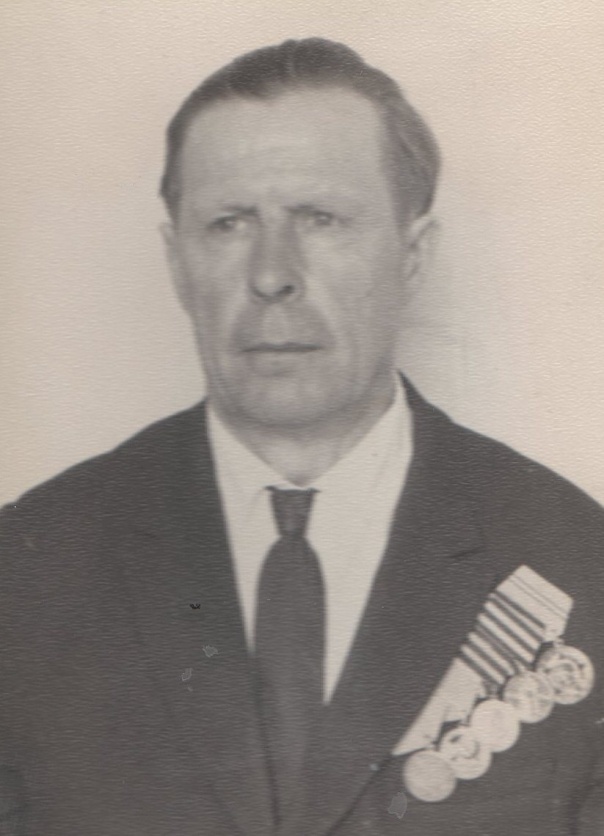 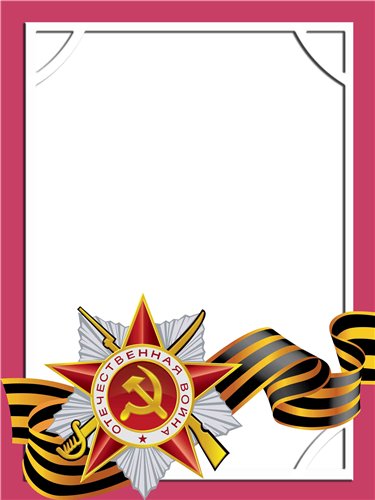                          Дайбов                         Владимир                            Петрович                                                               Ветеран войны.       Родился в 1922 г., п. Атиг, русский, чл. КПСС. Воевал в составе 295 стрелкового полка – Р Я Д О В О Й. 3-ий Белорусский фронт. Был  легко  ранен.         Награжден медалями: «За боевые Заслуги», «За трудовые отличия» и другие четыре медали. 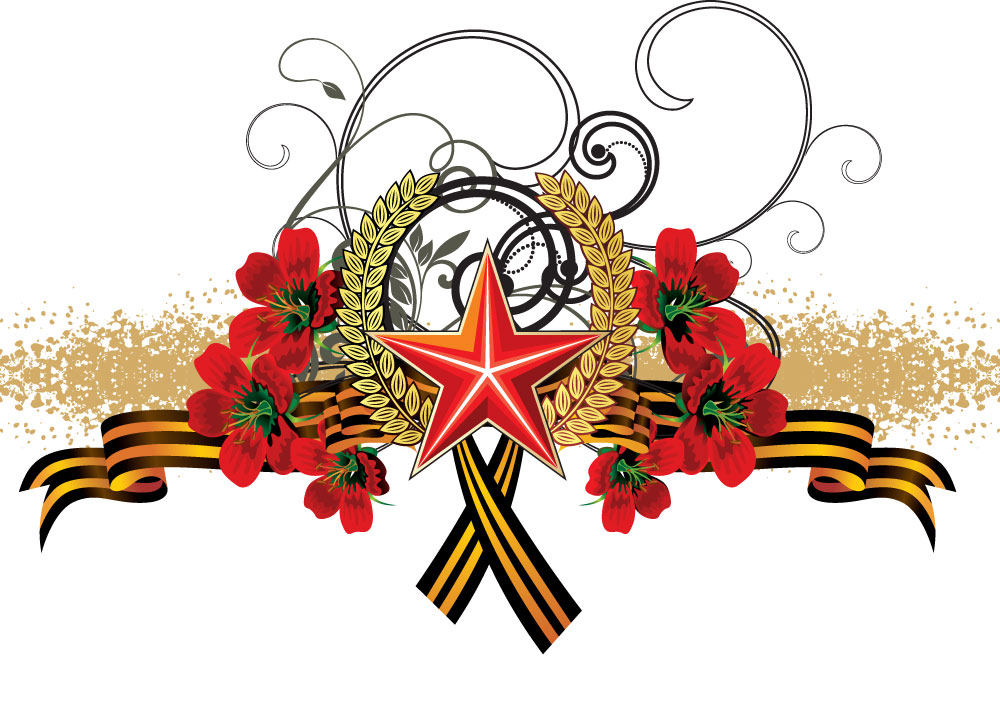 